Сводная ведомость результатов проведения специальной оценки условий трудаНаименование организации: Федеральное государственное бюджетное образовательное учреждение высшего образования                                                            «Северо-Западный государственный медицинский университет имени И.И.Мечникова»                                                       Министерства здравоохранения Российской Федерации Таблица 1Таблица 2Дата составления:24.12.2019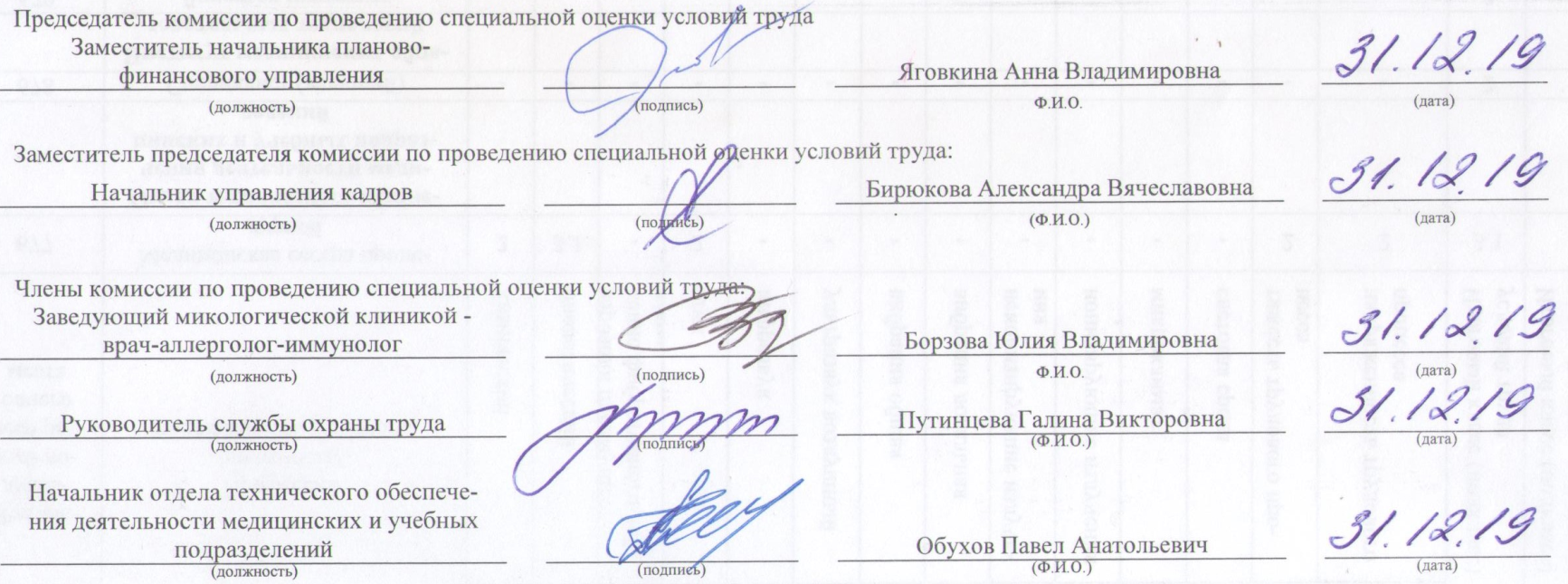 Председатель комиссии по проведению специальной оценки условий трудаЧлены комиссии по проведению специальной оценки условий труда:Эксперт(-ы) организации, проводившей специальную оценку условий труда:НаименованиеКоличество рабочих мест и численность работников, занятых на этих рабочих местахКоличество рабочих мест и численность работников, занятых на этих рабочих местахКоличество рабочих мест и численность занятых на них работников по классам (подклассам) условий труда из числа рабочих мест, указанных в графе 3 (единиц)Количество рабочих мест и численность занятых на них работников по классам (подклассам) условий труда из числа рабочих мест, указанных в графе 3 (единиц)Количество рабочих мест и численность занятых на них работников по классам (подклассам) условий труда из числа рабочих мест, указанных в графе 3 (единиц)Количество рабочих мест и численность занятых на них работников по классам (подклассам) условий труда из числа рабочих мест, указанных в графе 3 (единиц)Количество рабочих мест и численность занятых на них работников по классам (подклассам) условий труда из числа рабочих мест, указанных в графе 3 (единиц)Количество рабочих мест и численность занятых на них работников по классам (подклассам) условий труда из числа рабочих мест, указанных в графе 3 (единиц)Количество рабочих мест и численность занятых на них работников по классам (подклассам) условий труда из числа рабочих мест, указанных в графе 3 (единиц)НаименованиеКоличество рабочих мест и численность работников, занятых на этих рабочих местахКоличество рабочих мест и численность работников, занятых на этих рабочих местахкласс 1класс 2класс 3класс 3класс 3класс 3класс 4Наименованиевсегов том числе на которых проведена специальная оценка условий трудакласс 1класс 23.13.23.33.4.класс 412345678910Рабочие места (ед.)24824805796812120Работники, занятые на рабочих местах (чел.)5315310742082223240из них женщин4314310521851693220из них лиц в возрасте до 18 лет000000000из них инвалидов000000000Индивидуальный номер рабочего местаПрофессия/
должность/
специальность работника Классы (подклассы) условий трудаКлассы (подклассы) условий трудаКлассы (подклассы) условий трудаКлассы (подклассы) условий трудаКлассы (подклассы) условий трудаКлассы (подклассы) условий трудаКлассы (подклассы) условий трудаКлассы (подклассы) условий трудаКлассы (подклассы) условий трудаКлассы (подклассы) условий трудаКлассы (подклассы) условий трудаКлассы (подклассы) условий трудаКлассы (подклассы) условий трудаКлассы (подклассы) условий трудаИтоговый класс (подкласс) условий трудаИтоговый класс (подкласс) условий труда с учетом эффективного применения СИЗПовышенный размер оплаты труда (да,нет)Ежегодный дополнительный оплачиваемый отпуск (да/нет)Сокращенная продолжительность рабочего времени (да/нет)Молоко или другие равноценные пищевые продукты (да/нет)Лечебно-профилактическое питание  (да/нет)Льготное пенсионное обеспечение (да/нет)Индивидуальный номер рабочего местаПрофессия/
должность/
специальность работника химическийбиологическийаэрозоли преимущественно фиброгенного действияшуминфразвукультразвук воздушныйвибрация общаявибрация локальнаянеионизирующие излученияионизирующие излучениямикроклиматсветовая средатяжесть трудового процессанапряженность трудового процессаИтоговый класс (подкласс) условий трудаИтоговый класс (подкласс) условий труда с учетом эффективного применения СИЗПовышенный размер оплаты труда (да,нет)Ежегодный дополнительный оплачиваемый отпуск (да/нет)Сокращенная продолжительность рабочего времени (да/нет)Молоко или другие равноценные пищевые продукты (да/нет)Лечебно-профилактическое питание  (да/нет)Льготное пенсионное обеспечение (да/нет)123456789101112131415161718192021222324I отделение микологической клиники (дерматовенерологическое)444А Врач-дерматовенеролог23.1------------3.1-ДаНетДаНетНетДа445А (444А) Врач-дерматовенеролог23.1------------3.1-ДаНетДаНетНетДа446 Заведующий отделением - врач-дерматовенеролог23.1------------3.1-ДаНетДаНетНетДа447 Медицинская сестра палатная23.1----------2-3.1-ДаНетДаНетНетДа448 Медицинская сестра процедурной23.1----------2-3.1-ДаНетДаНетНетДа449 Медицинская сестра перевязочной23.1----------2-3.1-ДаНетДаНетНетДа450 Младшая медицинская сестра по уходу за больными23.1----------2-3.1-ДаНетДаНетНетНет451 Санитарка процедурной23.1----------2-3.1-ДаНетДаНетНетНет452 Старшая медицинская сестра-3.1----------2-3.1-ДаНетДаНетНетДаII отделение микологической клиники (микологическое)453 Заведующий отделением - врач-терапевт-3.1------------3.1-ДаНетДаНетНетДа454 Медицинская сестра палатная23.1----------2-3.1-ДаНетДаНетНетДа455 Медицинская сестра процедурной23.1----------2-3.1-ДаНетДаНетНетДа456 Младшая медицинская сестра по уходу за больными23.1----------2-3.1-ДаНетДаНетНетНет457 Санитарка процедурной23.1----------2-3.1-ДаНетДаНетНетНет458 Старшая медицинская сестра-3.1----------2-3.1-ДаНетДаНетНетДаАдминистрация клиник459 Заместитель главного врача по онкологии--------------2-НетНетДаНетНетНет460 Заместитель главного врача по хирургии--------------2-НетНетДаНетНетНетАккредитационно-симуляционный центр461 Инженер--------------2-НетНетНетНетНетНет462 Техник--------------2-НетНетНетНетНетНетАппарат ректората463 Помощник президента--------------2-НетНетНетНетНетНетВрачи специалисты (микологической клиники)464 Врач-акушер-гинеколог23.1----------2-3.1-ДаНетДаНетНетДа465 Врач-аллерголог-иммунолог-3.1------------3.1-ДаНетДаНетНетДа466 Врач-невролог-3.1------------3.1-ДаНетДаНетНетДа467 Врач-оториноларинголог23.1------------3.1-ДаНетДаНетНетДа468 Врач-офтальмолог-3.1----------223.1-ДаНетДаНетНетДа469 Врач-педиатр-3.1------------3.1-ДаНетДаНетНетДа470 Врач-эндокринолог-3.1------------3.1-ДаНетДаНетНетДаГастроэнтерологическое отделение (24-4)471 Врач-гастроэнтеролог23.1------------3.1-ДаНетДаНетНетДа472 Врач-терапевт-3.1------------3.1-ДаНетДаНетНетДа473 Заведующий отделением-врач-терапевт-3.1------------3.1-ДаНетДаНетНетДа474А Медицинская сестра палатная23.1----------3.2-3.2-ДаДаДаНетНетДа475А (474А) Медицинская сестра палатная23.1----------3.2-3.2-ДаДаДаНетНетДа476 Медицинская сестра процедурной23.1----------3.2-3.2-ДаДаДаНетНетДа477 Санитарка-палатная23.1----------2-3.1-ДаНетДаНетНетНет478 Старшая медицинская сестра-3.1----------3.2-3.2-ДаДаДаНетНетДаДеканат терапевтического, хирургического и медико-биологического факультетов479А Документовед (ведущий)--------------2-НетНетНетНетНетНет480А (479А) Документовед (ведущий)--------------2-НетНетНетНетНетНетДетский консультативно-диагностический центр481 Администратор--------------2-НетНетНетНетНетНет482 Врач-аллерголог-иммунолог-3.1------------3.1-ДаНетДаНетНетДа483 Врач-невролог-3.1------------3.1-ДаНетДаНетНетДа484 Врач-оториноларинголог23.1------------3.1-ДаНетДаНетНетДа485 Гардеробщик------------2-2-НетНетНетНетНетНет486 Заведующий центром - врач-педиатр-3.1------------3.1-ДаНетДаНетНетДа487 Уборщик служебных помещений------------2-2-НетНетНетНетНетНетКабинет врача общей практики Клиники им.Э.Э.Эйхвальда488 Врач- терапевт-3.1------------3.1-ДаНетДаНетНетДа489 Медицинская сестра-3.1------------3.1-ДаНетДаНетНетДаКабинет функциональной диагностики микологической клиники490 Врач функциональной диагностики-3.1------2---2-3.1-ДаНетДаНетНетДа491 Медицинская сестра-3.1------------3.1-ДаНетДаНетНетДаКардиологическое отделение для лечения больных с инфарктом миокарда (16-2,3)492А Врач-кардиолог-3.1------------3.1-ДаНетДаНетНетДа493А (492А) Врач-кардиолог-3.1------------3.1-ДаНетДаНетНетДа494 Заведующий отделением - врач-кардиолог-3.1------------3.1-ДаНетДаНетНетДа495А Медицинская сестра палатная23.1----------3.2-3.2-ДаДаДаНетНетДа496А (495А) Медицинская сестра палатная23.1----------3.2-3.2-ДаДаДаНетНетДа497А Медицинская сестра процедурной23.1----------3.2-3.2-ДаДаДаНетНетДа498А (497А) Медицинская сестра процедурной23.1----------3.2-3.2-ДаДаДаНетНетДа499 Санитарка-палатная23.1----------2-3.1-ДаНетДаНетНетНет500 Старшая медицинская сестра-3.1----------3.2-3.2-ДаДаДаНетНетДаКафедра детской стоматологии501 Преподаватель-------------22-НетНетДаНетНетНет502 Профессор23.1-2--------223.1-ДаНетДаНетНетНетКафедра медицинской информатики и физики503 Инженер--------------2-НетНетНетНетНетНетКафедра общественного здоровья и управления здравоохранением504 Ассистент-------------22-НетНетДаНетНетНетКафедра развития регионального здравоохранения505 Ассистент-------------22-НетНетДаНетНетНет506 Заведующий кафедрой-------------22-НетНетДаНетНетНет507 Старший лаборант--------------2-НетНетНетНетНетНет508 Старший преподаватель-------------22-НетНетДаНетНетНетКафедра семейной медицины509 Документовед--------------2-НетНетНетНетНетНетКафедра факультетской терапии510 Лаборант--------------2-НетНетНетНетНетНетКлиническая кухня511 Подсобный рабочий------------2-2-НетНетНетНетНетНетКонсультативно-диагностическое отделение  микологической клиники512 Врач ультразвуковой диагностики23.1------2---2-3.1-ДаНетДаНетНетДа513 Врач-стоматолог-теpапевт23.1-2--------2-3.1-ДаНетДаНетНетДаКонсультационно-диагностическое отделение офтальмологической клиники514 Медицинская сестра-3.1------------3.1-ДаНетДаНетНетДаМедчасть (университет)515А Врач-эпидемиолог-3.2------------3.2-ДаДаДаНетНетДа516А (515А) Врач-эпидемиолог-3.2------------3.2-ДаДаДаНетНетДа517 Помощник врача-эпидемиолога-3.2------------3.2-ДаДаДаНетНетДаМИКОЛОГИЧЕСКАЯ КЛИНИКА518 Заведующий микологической клиникой - врач-аллерголог-иммунолог-3.1------------3.1-ДаНетДаНетНетДаМикробиологическая  лаборатория отделения лабораторной диагностики микологической клиники519 Врач-бактериолог23.2-2--------3.13.13.2-ДаДаДаНетНетДа520 Врач-бактериолог23.2-2--------3.23.13.3-ДаДаДаНетНетДа521 Медицинский лабораторный техник (фельдшер-лаборант)23.2-2--------3.13.13.2-ДаДаДаНетНетДа522А Санитарка23.1-2--------2-3.1-ДаНетДаНетНетНет523А (522А) Санитарка23.1-2--------2-3.1-ДаНетДаНетНетНетНеврологическое отделение  №1  (12-2)524 Врач-невролог-3.1------------3.1-ДаНетДаНетНетДа525 Заведующий отделением - врач-невролог-3.1------------3.1-ДаНетДаНетНетДа526 Медицинская сестра палатная23.1----------3.2-3.2-ДаДаДаНетНетДа527 Младшая медицинская сестра по уходу за больными23.1----------2-3.1-ДаНетДаНетНетНет528 Старшая медицинская сестра-3.1----------3.2-3.2-ДаДаДаНетНетДаНеврологическое отделение № 2 (12-3)529 Врач-невролог-3.1------------3.1-ДаНетДаНетНетДа530 Заведующий отделением - врач-невролог-3.1------------3.1-ДаНетДаНетНетДа531 Логопед-3.1------------3.1-ДаНетДаНетНетНет532 Медицинская сестра палатная23.1----------3.2-3.2-ДаДаДаНетНетДа533 Медицинская сестра процедурной23.1----------3.2-3.2-ДаДаДаНетНетДа534 Старшая медицинская сестра-3.1----------3.2-3.2-ДаДаДаНетНетДа535 Санитарка-палатная23.1----------2-3.1-ДаНетДаНетНетНетНИЛ Арктической медицины536 Ведущий научный сотрудник--------------2-НетНетНетНетНетНет537А Документовед--------------2-НетНетНетНетНетНет538А (537А) Документовед--------------2-НетНетНетНетНетНетНИЛ молекулярной эпидемиологии и исследований бактериофагов539 Ведущий научный сотрудник23.2-2--------3.13.13.2-ДаДаНетНетНетНет540 Старший научный сотрудник23.2-2--------3.13.13.2-ДаДаНетНетНетНет541 Лаборант-исследователь23.2-2--------3.13.13.2-ДаДаНетНетНетНетНИЛ трансляционной онкогеномики542 Заведующий лабораторией23.2-2--------3.13.13.2-ДаДаНетНетНетНетОбщебольничное отделение функциональной диагностики543А Врач функциональной диагностики-3.1------2---3.2-3.2-ДаДаДаНетНетДа544А (543А) Врач функциональной диагностики-3.1------2---3.2-3.2-ДаДаДаНетНетДа545 Заведующий отделением - врач функциональной диагностики-3.1------2---3.2-3.2-ДаДаДаНетНетДа546А Медицинская сестра23.1------2-----3.1-ДаНетДаНетНетДа547А (546А) Медицинская сестра23.1------2-----3.1-ДаНетДаНетНетДа548 Старшая медицинская сестра23.1------2-----3.1-ДаНетДаНетНетДаОбщий отдел549 Старший кассир--------------2-НетНетНетНетНетНетОнкологическое отделение противоопухолевой лекарственной терапии550 Буфетчик2-----------3.1-3.1-ДаНетНетНетНетНет551 Врач-онколог3.43.1------------3.4-ДаДаДаНетНетДа552 Заведующий отделением - врач-онколог3.43.1------------3.4-ДаДаДаНетНетДа553 Кастелянша2-----------3.1-3.1-ДаНетНетНетНетНет554 Медицинская сестра палатная3.43.1----------2-3.4-ДаДаДаНетНетДа555 Медицинская сестра процедурной3.43.1----------2-3.4-ДаДаДаНетНетДа556 Младшая медицинская сестра по уходу за больными23.1----------3.2-3.2-ДаДаДаНетНетДа557 Санитарка23.1----------3.2-3.2-ДаДаДаНетНетДа558 Старшая медицинская сестра3.43.1----------2-3.4-ДаДаДаНетНетДаОтдел аспирантуры и  докторантуры559 Специалист (ведущий)--------------2-НетНетНетНетНетНетОтдел дополнительного профессионального образования560 Заместитель заведующего отделом--------------2-НетНетНетНетНетНетОтдел медицинской статистики и контроля качества медицинской помощи561А Медицинский регистратор--------------2-НетНетДаНетНетНет562А (561А) Медицинский регистратор--------------2-НетНетДаНетНетНет563 Медицинский статистик--------------2-НетНетДаНетНетНет564 Начальник отдела - врач-статистик--------------2-НетНетДаНетНетНетОтдел мониторинга образовательных  процессов565 Заведующий отделом--------------2-НетНетНетНетНетНетОтдел системно-технического обеспечения566 Техник--------------2-НетНетНетНетНетНетОтдел технической поддержки пользователей567 Заместитель начальника отдела--------------2-НетНетНетНетНетНетОтделение анестезиологии, реанимации и интенсивной терапии для больных хир.профиля № 2(17-1)568 Уборщик служебных помещений------------2-2-НетНетНетНетНетНетОтделение гематологии (гематологии и химиотерапии)569А Врач-гематолог3.43.1------------3.4-ДаДаДаНетНетДа570А (569А) Врач-гематолог3.43.1------------3.4-ДаДаДаНетНетДа571 Заведующий отделением - врач-гематолог3.43.1------------3.4-ДаДаДаНетНетДа572А Медицинская сестра палатная3.43.1----------2-3.4-ДаДаДаНетНетДа573А (572А) Медицинская сестра палатная3.43.1----------2-3.4-ДаДаДаНетНетДа574 Медицинская сестра процедурной3.43.1----------2-3.4-ДаДаДаНетНетДа575 Младшая медицинская сестра по уходу за больными23.1----------3.2-3.2-ДаДаДаНетНетДа576 Старшая медицинская сестра3.43.1----------2-3.4-ДаДаДаНетНетДа577 Уборщик служебных помещений------------2-2-НетНетНетНетНетНетОтделение лабораторной диагностики микологической клиники578 Врач клинической лабораторной диагностики23.2----------3.23.13.3-ДаДаДаНетНетДа579 Медицинский лабораторный техник (фельдшер-лаборант)23.2----------3.13.13.2-ДаДаДаНетНетДа580 Санитарка23.1----------2-3.1-ДаНетДаНетНетНетОтделение офтальмологии № 2581 Врач-офтальмолог-3.1----------3.23.13.2-ДаДаДаНетНетДа582 Заведующий отделением - врач-офтальмолог-3.1----------3.23.13.2-ДаДаДаНетНетДа583 Медицинская сестра палатная23.1----------3.1-3.1-ДаНетДаНетНетДа584 Медицинская сестра процедурной23.1----------3.1-3.1-ДаНетДаНетНетДа585 Медицинская сестра перевязочной23.1----------3.1-3.1-ДаНетДаНетНетДа586 Старшая медицинская сестра-3.1----------3.1-3.1-ДаНетДаНетНетДаОтделение сердечно-сосудистой хирургии №1 (ангиохирургии) (17-2)587 Врач-кардиолог-3.1------------3.1-ДаНетДаНетНетДа588А Врач-сердечно-сосудистый хирург3.23.1------22--23.13.2-ДаДаДаНетНетДа589А (588А) Врач-сердечно-сосудистый хирург3.23.1------22--23.13.2-ДаДаДаНетНетДа590 Врач-терапевт-3.1------------3.1-ДаНетДаНетНетДа591 Заведующий отделением - врач-сердечно-сосудистый хирург3.23.1------22--23.13.2-ДаДаДаНетНетДа592А Медицинская сестра палатная23.1----------3.2-3.2-ДаДаДаНетНетДа593А (592А) Медицинская сестра палатная23.1----------3.2-3.2-ДаДаДаНетНетДа594 Медицинская сестра процедурной23.1----------3.2-3.2-ДаДаДаНетНетДа595 Медицинская сестра перевязочной (гнойной)23.1----------3.2-3.2-ДаДаДаНетНетДа596 Медицинская сестра перевязочной23.1----------3.2-3.2-ДаДаДаНетНетДа597 Санитарка перевязочной (гнойной)23.1----------3.2-3.2-ДаДаДаНетНетНет598А Санитарка-палатная23.1----------3.2-3.2-ДаДаДаНетНетНет599А (598А) Санитарка-палатная23.1----------3.2-3.2-ДаДаДаНетНетНет600 Санитарка-уборщица23.1----------2-3.1-ДаНетДаНетНетНет601 Старшая медицинская сестра23.1----------3.2-3.2-ДаДаДаНетНетДаОтделение томографии602 Администратор--------------2-НетНетНетНетНетНет603 Заведующий отделением - врач-рентгенолог-3.2-2----22----3.2-ДаДаДаНетНетДа604 Старшая медицинская сестра-3.1-2----22--3.2-3.2-ДаДаДаНетНетДаОтделение ультразвуковой диагностики605 Старшая медицинская сестра-3.1----------2-3.1-ДаНетДаНетНетДа606 Уборщик служебных помещений------------2-2-НетНетНетНетНетНетОтделение ультразвуковой диагностики  (университет)607А Врач ультразвуковой диагностики23.1------2---3.2-3.2-ДаДаДаНетНетДа608А (607А) Врач ультразвуковой диагностики23.1------2---3.2-3.2-ДаДаДаНетНетДа609 Заведующий отделением - врач ультразвуковой диагностики23.1------2---3.2-3.2-ДаДаДаНетНетДа610 Медицинская сестра23.1------------3.1-ДаНетДаНетНетДа611 Старшая медицинская сестра-3.1----------2-3.1-ДаНетДаНетНетДа612 Санитарка23.1----------2-3.1-ДаНетДаНетНетНетПриемное отделение микологической клиники613 Врач-дерматовенеролог23.1------------3.1-ДаНетДаНетНетДа614 Врач-терапевт-3.1------------3.1-ДаНетДаНетНетДа615 Медицинская сестра23.1------------3.1-ДаНетДаНетНетДа616 Медицинский регистратор--------------2-НетНетДаНетНетНетРентгенооперационный кабинет в составе  отделения рентгенохирургических методов диагностики и лечения617 Врач по рентгенэндоваскулярным диагностике и лечению23.2------22--3.13.13.2-ДаДаДаНетНетДаСлужба по организации мобилизационной работы и гражданской обороны618 Специалист по мобилизационной работе--------------2-НетНетНетНетНетНетСтационарное отделение скорой медицинской помощи (3/1)619 Старший врач отделения скорой медицинской помощи23.2------------3.2-ДаДаДаНетНетДаТепломеханический отдел СЭ (Пискаревский пр, д.,47)620 Электросварщик ручной сварки2--2----2---2-2-НетНетНетНетНетНетТерапевтическое отделение №2 (24-3)621 Врач-терапевт-3.1------------3.1-ДаНетДаНетНетДа622 Заведующий отделением - врач-терапевт-3.1------------3.1-ДаНетДаНетНетДа623А Медицинская сестра палатная23.1----------3.2-3.2-ДаДаДаНетНетДа624А (623А) Медицинская сестра палатная23.1----------3.2-3.2-ДаДаДаНетНетДа625 Медицинская сестра процедурной23.1----------3.2-3.2-ДаДаДаНетНетДа626 Санитарка-палатная23.1----------2-3.1-ДаНетДаНетНетНет627 Старшая медицинская сестра-3.1----------3.2-3.2-ДаДаДаНетНетДаТравматологическое отделение (отделение гнойной хирургии) (20-2)628 Врач-травматолог-ортопед3.23.1------22--23.13.2-ДаДаДаНетНетДа629 Заведующий отделением - врач-травматолог-ортопед3.23.1------22--23.13.2-ДаДаДаНетНетДа630А Медицинская сестра палатная23.1----------3.2-3.2-ДаДаДаНетНетДа631А (630А) Медицинская сестра палатная23.1----------3.2-3.2-ДаДаДаНетНетДа632 Медицинская сестра процедурной23.1----------3.2-3.2-ДаДаДаНетНетДа633 Медицинская сестра перевязочной23.1----------3.2-3.2-ДаДаДаНетНетДа634 Санитарка перевязочной23.1----------2-3.1-ДаНетДаНетНетДа635 Санитарка-палатная23.1----------3.2-3.2-ДаДаДаНетНетДа636 Старшая медицинская сестра-3.1----------3.2-3.2-ДаДаДаНетНетДаТравматолого-ортопедическое отделение с палатой челюстно-лицевой хирургии (20-3)637 Врач-травматолог-ортопед3.23.1------22--23.13.2-ДаДаДаНетНетДа638 Заведующий отделением - врач-травматолог-ортопед3.23.1------22--23.13.2-ДаДаДаНетНетДа639А Медицинская сестра палатная23.1----------3.2-3.2-ДаДаДаНетНетДа640А (639А) Медицинская сестра палатная23.1----------3.2-3.2-ДаДаДаНетНетДа641 Медицинская сестра перевязочной23.1----------3.2-3.2-ДаДаДаНетНетДа642 Медицинская сестра процедурной23.1----------3.2-3.2-ДаДаДаНетНетДа643 Санитарка перевязочной23.1----------2-3.1-ДаНетДаНетНетНет644А Санитарка-палатная23.1----------3.2-3.2-ДаДаДаНетНетНет645А (644А) Санитарка-палатная23.1----------3.2-3.2-ДаДаДаНетНетНет646 Старшая медицинская сестра-3.1----------3.2-3.2-ДаДаДаНетНетДаТрансфузиологическое отделение (по заготовке, переработке, хранению, транспортировке и обеспечению безопасности донорской крови и ее компонентов)647А Врач клинической лабораторной диагностики23.2-2--------3.13.13.2-ДаДаДаНетНетДа648А (647А) Врач клинической лабораторной диагностики23.2-2--------3.13.13.2-ДаДаДаНетНетДа649А Врач-трансфузиолог23.2-2--------3.13.13.2-ДаДаДаНетНетДа650А (649А) Врач-трансфузиолог23.2-2--------3.13.13.2-ДаДаДаНетНетДа651 Заведующий отделением - врач-трансфузиолог23.2-2--------3.13.13.2-ДаДаДаНетНетДа652А Санитарка23.2-2--------2-3.2-ДаДаДаНетНетНет653А (652А) Санитарка23.2-2--------2-3.2-ДаДаДаНетНетНет654 Медицинская сестра-3.2-2----------3.2-ДаДаДаНетНетДа655 Старшая медицинская сестра-3.2-2--------2-3.2-ДаДаДаНетНетДа656 Медицинский регистратор---2----------2-НетНетДаНетНетНетУправление международной деятельности и проектов657 Заместитель начальника управления--------------2-НетНетНетНетНетНет658 Менеджер по работе с юридическими лицами--------------2-НетНетНетНетНетНет659 Начальник управления--------------2-НетНетНетНетНетНетФизиотерапевтическое отделение микологической клиники660А Врач-физиотерапевт23.1------2---2-3.1-ДаНетДаНетНетДа661А (660А) Врач-физиотерапевт23.1------2---2-3.1-ДаНетДаНетНетДа662 Медицинская сестра по физиотерапии23.1------2---3.1-3.1-ДаНетДаНетНетДаФизкультурно-оздоровительный комплекс (ФОК)663 Медицинская сестра23.1----------2-3.1-ДаНетДаНетНетДаЦентр внедрения и инноваций664 Патентовед--------------2-НетНетНетНетНетНетЦентр семейной медицины665 Медицинская сестра23.1------------3.1-ДаНетДаНетНетДаЦентр содействия трудоустройству выпускников666 Руководитель учебно-производственной практики (МПФ)--------------2-НетНетНетНетНетНетЦентральная аптека667 Заведующий аптекой2-----------3.1-3.1-ДаНетДаНетНетНет668 Заместитель заведующего аптекой (провизор)2-2---------3.1-3.1-ДаНетДаНетНетНет669 Провизор-аналитик2-----------3.1-3.1-ДаНетДаНетНетНет670 Провизор-технолог2-----------3.1-3.1-ДаНетДаНетНетНет671 Санитарка2-----------3.1-3.1-ДаНетДаНетНетНет672А Фармацевт2-2---------3.1-3.1-ДаНетДаНетНетНет673А (672А) Фармацевт2-2---------3.1-3.1-ДаНетДаНетНетНет674А Фасовщица2-2---------3.1-3.1-ДаНетДаНетНетНет675А (674А) Фасовщица2-2---------3.1-3.1-ДаНетДаНетНетНетЭндоскопический кабинет микологической клиники676 Врач-эндоскопист23.1-2--------223.1-ДаНетДаНетНетДа677 Медицинская сестра процедурной23.1-2--------223.1-ДаНетДаНетНетДаОтдел технического обеспечения деятельности медицинских и учебных подразделений678 Специалист (ведущий)--------------2-НетНетНетНетНетНетИнститут медицинских образовательных технологий679 Директор института--------------2-НетНетНетНетНетНет680 Инженер (ведущий)--------------2-НетНетНетНетНетНетI стоматологическое отделение (ул. Парадная д.2)681 Заведующий отделением-врач-стоматолог-хирург23.1----------2-3.1-ДаНетДаНетНетДаКонсультативно-диагностический  центр  (Парадная 2)682 Старшая медицинская сестра-3.1----------2-3.1-ДаНетДаНетНетДаКОНСУЛЬТАТИВНО-ДИАГНОСТИЧЕСКИЙ ЦЕНТР (Пискаревский, д.47)683 Врач-гастроэнтеролог-3.1------------3.1-ДаНетДаНетНетДаОтдел капитального строительства и ремонта684 Документовед--------------2-НетНетНетНетНетНетСектор бережливых технологий и менеджмента в здравоохранении685 Эксперт--------------2-НетНетНетНетНетНетСектор международных образовательных проектов686 Менеджер--------------2-НетНетНетНетНетНет687 Специалист--------------2-НетНетНетНетНетНетУправление капитального строительства и ремонта688 Начальник управления--------------2-НетНетНетНетНетНетУчебно-методический  отдел689 Специалист--------------2-НетНетНетНетНетНетМетодический аккредитационно-симуляционный центр690 Инженер--------------2-НетНетНетНетНетНетУчебно-клинический стоматологический центр691 Документовед--------------2-НетНетНетНетНетНетЗаместитель начальника планово-финансового управленияЯговкина Анна Владимировна(должность)(подпись)Ф.И.О.(дата)Заместитель председателя комиссии по проведению специальной оценки условий труда:Заместитель председателя комиссии по проведению специальной оценки условий труда:Заместитель председателя комиссии по проведению специальной оценки условий труда:Заместитель председателя комиссии по проведению специальной оценки условий труда:Заместитель председателя комиссии по проведению специальной оценки условий труда:Заместитель председателя комиссии по проведению специальной оценки условий труда:Заместитель председателя комиссии по проведению специальной оценки условий труда:Начальник управления кадровБирюкова Александра Вячеславовна(должность)(подпись)(Ф.И.О.)(дата)Заведующий микологической клиникой - врач-аллерголог-иммунологБорзова Юлия Владимировна(должность)(подпись)Ф.И.О.(дата)Руководитель службы охраны трудаПутинцева Галина Викторовна(должность)(подпись)(Ф.И.О.)(дата)Начальник отдела технического обеспечения деятельности медицинских и учебных подразделенийОбухов Павел Анатольевич(должность)(подпись)(Ф.И.О.)(дата)Начальника отдела кадров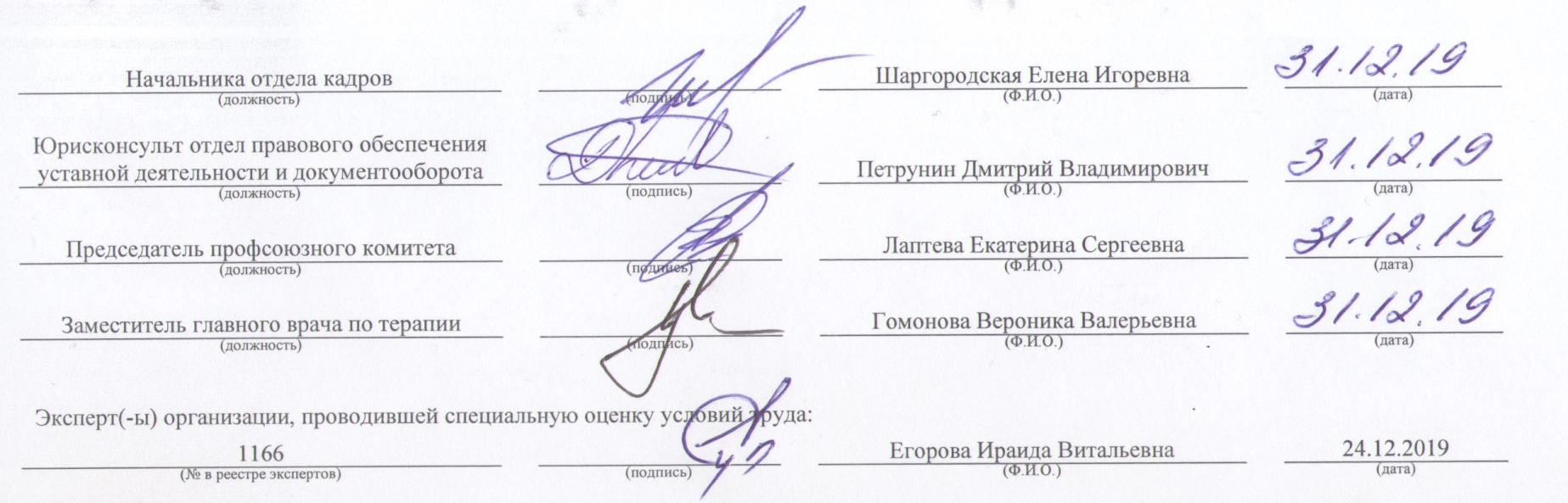 Шаргородская Елена Игоревна(должность)(подпись)(Ф.И.О.)(дата)Юрисконсульт отдел правового обеспечения уставной деятельности и документооборотаПетрунин Дмитрий Владимирович(должность)(подпись)(Ф.И.О.)(дата)Председатель профсоюзного комитетаЛаптева Екатерина Сергеевна(должность)(подпись)(Ф.И.О.)(дата)Заместитель главного врача по терапииГомонова Вероника Валерьевна(должность)(подпись)(Ф.И.О.)(дата)1166Егорова Ираида Витальевна(№ в реестре экспертов)(подпись)(Ф.И.О.)(дата)